Please submit the report to grants@mowcap.net (copy: n3kim@aci-k.kr) by 18 SEPTEMBER 2020. This is a progress report to follow-up on the progress of your project, and the final report needs to be submitted no later than 10 DECEMBER 2020, after your project is done.*  in USD※ Note : This should be signed by the director/representative of your organisation or project manager.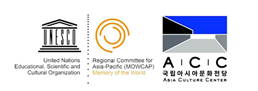 2020 ACC-MOWCAP SMALL GRANTS PROGRAMME PROGRESS REPORT2020 ACC-MOWCAP SMALL GRANTS PROGRAMME PROGRESS REPORT2020 ACC-MOWCAP SMALL GRANTS PROGRAMME PROGRESS REPORTPROJECT INFORMATIONCountryOrganisation NameProject Starting DateProject Reporting DateProject Completion Date (expected)Name of Person Completing ReportName of Person in charge of FinanceSUMMARY OF THE PROJECT RESULTS / IMPACTSPlease share the results of your project. Were all the project objectives achieved? What were the key impacts of the project? How did the project contribute to the objectives of the Memory of the World programme?DESCRIPTION OF PROJECT IMPLIMENTATION ACTIVITIESPlease share the key activities in your project. Were there any changes from your initial project proposal?WORKPLANThe progress report should compare the present status with the original plan, and provide detailed forecast of your project activities of the entire project’s work plan, until the end of the project.BUDGET AND EXPENSESItem / content descriptionbudgetplannedexpenditureexpenditureItem / content descriptionbudgetplannedexpenditurebudget to be spentTOTAL COSTPlease provide a summary of the budget expenditure so far on the project versus the budget proposal.(For the final report, the use of budget needs a signature from the financial department.)PHOTOGRAPHSPlease provide at least 2 high resolution images from your project (each image should be min 1 MB). These should be of sufficient quality to be used on the MOWCAP/ACC website. Please select interesting/action photos.This progress report was reviewed and certified by(sign here)Name of the RepresentativePositionName of Organisation